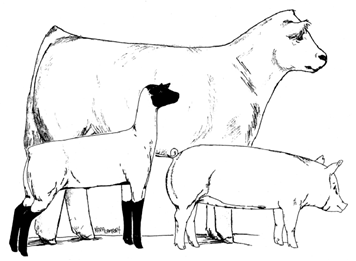 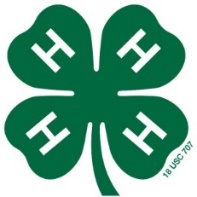 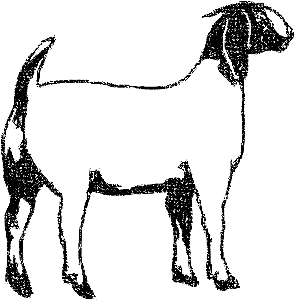 4-H MEMBER: ___________________________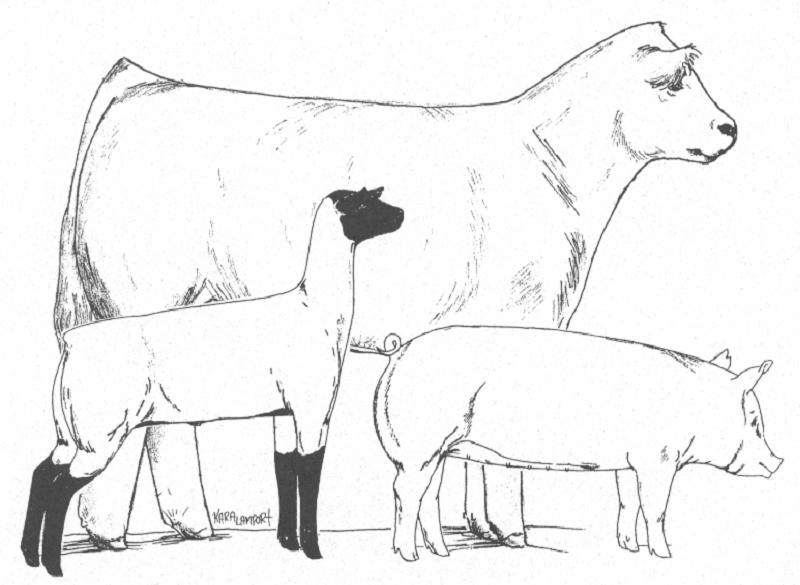 NAME OF ANIMAL: _______________________BREED: ________________________________START WEIGHT:		END WEIGHT:  	RATE OF GAIN: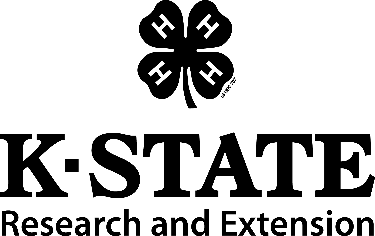 _________		_________	_________